SACRED HEART PARISHSacred Heart Parish Founded 1814, The First Catholic Parish in the STate of New JerseySacred Heart Church, 343 South broad Street, Trenton, New Jersey 08608Holy Cross Church, 233 Adeline Street, Trenton, New Jersey 08611ALL ARE WELCOME    Whatever your present status in the Catholic Church, whatever your current family or marital situation,    Whatever your past or present religious affiliation, whatever your personal history, age, background, or             race, whatever your own self-image or esteem, you are invited, welcomed, accepted, loved and respected at the Parish of the Sacred Heart.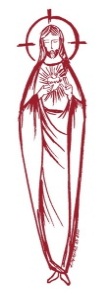 PASTORRev. Msgr. Dennis A. Apolditefrdennis@trentonsacredheart.orgPAROCHIAL VICARRev. Charles MuorahFelician Residence for Clergy233 Adeline Street, Trenton, New Jersey 08611609-393-4826 ext. 108 for Fr Charles DEACONDr. Christian NnajioforBusiness ADMINISTRATORADMINISTRATIVE ASSISTANTJohn DeSantis: secretary@trentonsacredheart.orgAdministrator of religious educationMary Tovar: reled@trentonsacredheart.orgCOORDINATORS OF SACRED MUSICNatalie Megules ~ 609-575-6484Rupert Peters ~ Gospel Mass 609-442-7871MAINTENANCE DEPARTMENTFrank RiosTrusteesJack Breuer and Ellieen Ancrum Ingbritsen,OFFICE HOURS9:00am – 4:00pm Monday – FridaySACRED HEART PARISH OFFICE343  South Broad Street, Trenton, NJ 08608Phone: (609) 393-2801 ~ Fax: (609) 989-8997WEB PAGE:www.trentonsacredheart.orgCEMETERY RECORDSContact The Office of Catholic Cemeteries at 609-394-2017 or DirectorofCemeteries@DioceseofTrenton.orgSACRAMENTAL RECORDSSacred Heart Church,  Saint John’s Church, Saint Francis Church, Saints Peter and Paul Church, Saint Stanislaus Church, Holy Cross Church, Blessed Sacrament Church, Our Lady of Divine Shepherd Church, Blessed Sacrament/Our Lady of Divine Shepherd Parish and Divine Mercy Parish.Liturgy ScheduleSacred Heart CHURCHMonday, Tuesday, Wednesday and Friday12:10 NoonSaturday Evening 5:15 PMSunday Morning 9:00 and 11:15 AMHOLY CROSS CHURCHMonday, Thursday and Friday 8:00 AMSaturday Evening 4:00 PMSunday Morning 10:00 AM Gospel12:00 Noon PolishFor each Holy Day please reference the bulletinSACRAMENTSBAPTISMPlease call the Parish Office at least one month in advance.RECONCILIATIONEvery First Friday following the 12:10PM Mass SHCSaturday afternoon ~ 4:30 to 5:00 PM SHCEvery Saturday from 3:30 to 3:50 PM HCCEvery Sunday 9:30 to 9:50AM HCCand by appointment.EUCHARISTIC ADORATIONFirst Saturday of the Month 2:30 to 3:30 pm in Holy Cross ChurchMARRIAGEPlease call the Parish Priest at least one year in advance to set up initial meeting and to confirm a wedding date and time.ANOINTING OF THE SICKPlease call the Priests any time 609-393-2801.COMMUNION TO THE HOMEBOUNDCall the Parish Office to schedule home visit.CONSIDERING PRIESTHOOD?Email: Vocations@DioceseofTrenton.org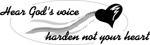 FOURTH SUNDAY IN ORDINARY TIMEJANUARY 28, 2024MASS INTENTIONSSaturday, January 274:00 pm HCC ~ Barbara Golden5:15 pm SHC ~ Josephine SouthwickSunday, January 289:00 SH ~ Carmella Staub10:00 HCC ~ The intentions of the People of the Parish11:15 SH ~ Mary Souders12:00 HCC Polish ~ Edward Ozga		    and Special IntentionsMonday, January 298:00 HCC ~ Special Intentions12:10 SHC~ Mike ScartocciTuesday, January 3012:10 pm SHC ~ Philomena & William CrackerWednesday,  January 3112:10 pm SHC ~ Anne FilipponiThursday, February 18:00 am HCC ~ Mary Ann PiechocinskiFriday, February 28:00 am HCC ~ Special Intentions12:10 pm SHC ~ Carmella StaubSaturday, February 34:00 pm HCC ~ Barbara Golden and Edward Krupa5:15 pm SHC ~ Josephine SouthwickSunday, February 49:00 Carmella Staub, Stanley Sniadach, Altar Rosary Society10:00 HCC ~ The intentions of the People of the Parish11:15 SH ~ Annette Collazo, William Davis12:00 HCC Polish ~ Special IntentionsOUR SICK LISTBJ Matthews, Marg Herpel, Jose Gonzalez, Mary Sokolowski, Rocco, Lorraine Wargo, Robert Paci,  David Carver, Jennifer Lyons, Grace Profy, Steve Jurczynski, Cornell Hess, Ruby Covington, Judith Santigo,  Dan Breese Jr, Brenna Kennedy-Moore, Mark Friedman, Alexander A. Ladnyk, Lauren Clayton, Joseph Edralin, Margie Tiongson, Vincent Cooper, Jr., Gail Ladnyk, Leo Genovesi, Richard Buckley, Tony Ragolia, Barbara Burrows, Charles Burrows, Dorothy Amoroso, Maryann Sullivan, Regina Friedman, Stanley Winowicz, Greg Schafer, Jack Hardiman,  Amy Birk, Julia Grazioli, Matt Tydryszewski.OUR DECEASEDEugenio Mendoza, Walter Carroll, David Ulrich, Concetta Vagott, Paul Glazewski,  and our friends at South Village, Riverside Nursing and Rehabilitation Center, Mill House  and Waters Edge. 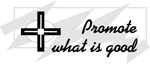 MINISTRY SCHEDULE(Subject to Change)Saturday, January 274:00pm HCC ~ Fr Charles L.   C. Benitez Em.  R. Micharski5:15pm SHC ~ Msgr. Dennis L. R Hernandez  Em. S. & K. FarruggioSunday, January 289:00 SHC ~ Msgr. Dennis L. Needed  Em. M. Komjathy & H. Mangan 10:00 HCC ~ Fr. Charles  L. M. Williams   Em. A. Lennon11:15 SHC ~ Msgr Dennis L. M. Rhodes   Em. K. Myers & M. Ortiz  12:00 HCC Polish ~  Fr MarianSaturday, Feb 34:00pm HCC ~ Fr Charles L.: C. Benitez	Em.: V. Zielinski5:15pm SHC ~ Msgr.  Dennis L.: L. Bellina em.: J.&T. BreuerSunday, Feb 4 9:00 SHC ~ Msgr.  Dennis L.: M. Komjathy Em.: A.&C. Cruz 10:00 HCC ~ Fr. Charles  L.: A. Dodson Em.: D. Ezeuka11:15 SH Msgr. Dennis L.: B. Allaire Em.: L. Boyle, J. Bautz12:00 HCC Polish ~  Fr2023 ANNUAL CATHOLIC APPEAL UPDATECongratulation to our Parish 141% of goal reached  ~ $46,627.00WEEKLY COLLECTIONLast weekend’s collection amounted to $6,690.00. This includes the donations received in Church and the mail ins. Thank you for your continued support of our parish.READINGS FOR THE WEEKFourth Week in Ordinary TimeSunday Dt 18:15-20; 1 Cor 7:32-35; Mk 1:21-28Monday 2 Sm 15:13-14, 30, 16:5-13; Mk 5:1-20Tuesday 2 Sm 18:9-10, 14b, 24-25a, 30-19:3; Mk 5:21-43Wednesday 2 Sm 24:2, 9-17; Mk 6:1-6Thursday  1 Kgs 2:1-4, 10-12; Mk 6:7-13First Friday Mal 3:1-4; Heb 2:14-18; Lk 2:22-40
First Saturday 1 Kgs 3:4-13; Mk 6:30-34PROMISE TO PROTECTThe Diocese of Trenton is committed to the norms of the U.S. Bishop’s Charter for the Protection of Children and Young People in regard to the reporting and investigation of sexual abuse allegations involving minors. If you have been sexually abused as a minor by anyone representing the Catholic Church, you can report that abuse through the diocesan Hotline:  1-888-296-2965 or abuseline@dioceseoftrenton.org. Allegations are reported to the appropriate law enforcement agencies. SWEAT SOCK DRIVEIt’s that time of year when we need to think about the street people in our area who are in need of clean sweat socks.  This weekend, January 27th and 28th we ask you to bring to the altar rail sweat socks for the needy. We ask that you do not bring ankle socks.  They will be distributed to the street people of Trenton. Thank you.SECOND ENVELOPELATIN AMERICAThe annual national collection for the Church in Latin America will be this weekend of January 27-28. The campaign highlights the faith of Latin America and the many opportunities we have to share faith with them. We also recognize the tremendous benefit of having our Latin American brothers and sisters in the Church and the revitalization their fervor brings to the faith. In addition to offering our help and support to the Catholics of Latin America, we have much to learn from them.  The United States Conference of Catholic Bishops invite you to aid our faithful brothers and sisters in the Catholic Church of Latin America.  Please add your donation in with the regular collection.CONGRATULATIONS GRACE WILLIAMSOur Parish Family congratulates Grace Williams who was honored this past week for earning the Eagle Scout Award. Grace is the first girl to earn this recognition in the City of Trenton. We are proud of you, Grace.ALTAR ROSARY SOCIETYAll rosarians, future rosarians, people of our parish are warmly welcomed to join us on Sunday, February 4th, 9:00am Mass at Sacred Heart Church.  The Rosary will be prayed before Mass.  Following Mass, a meeting will take place at Toomey Hall. Stop by, meet the members and enjoy light refreshments.  We are a church support group of dedicated Catholic people who serve our Blessed Mother, our Parish community.  Any questions, please call Joan Buckley @ 609 -396- 7063.  May God's Blessings be upon you and your family.THE GRACE OF PEACESacred Heart Church will be the venue host for a Memorial Concert with music and song for the Grace of Peace in our world. Richard Loatman, our neighbor and dear friend of Sacred Heart who is the founder of the Capital Singers of Trenton will be hosting this event on Sunday, February 11 at 3pm.  Current and former members of the Capital Singers and special guests will perform the hour-long concert program. Everyone is welcome to attend. There are no tickets, just come, relax, enjoy the serenity of the peaceful melodies with your friends. WEDDING ANNIVERSARY CELEBRATION AT SACRED HEART PARISHWe will celebrate wedding anniversaries during a special Liturgy on Saturday evening, February 10th 2024 at 5:15 PM in Sacred Heart Church. All couples who are celebrating their 1st, 5th, 10th 25th  50th anniversary or any multiple of 5 during this year of 2024, are invited to renew their marriage vows at the Liturgy. You are all invited to join us for light refreshments following the Mass. Please contact John at the Parish Office before February 5th  so that preparations can be made.CONTRIBUTION STATEMENTSThose interested in receiving a statement documenting contributions made in 2023, please fill out the bottom portion of this notice and return it to the parish office in the collection basket  or to  secretary@trentonsacredheart.org.  A copy of your contribution statement will be mailed to you by the end of the month. Envelop # __________Amount Donated ____________Name _____________________________________________ Address__________________________________________ADORATIONAdoration of the Blessed Sacrament will take place on Saturday February 4th,  in Holy Cross Church at 2:30 pm. All are welcome to come  and pray .THE BLESSING OF THROATSThe Blessing of Throats will take place after all masses next weekend and on February 3rd and 4th in honor of the feast of Saint Blaise.WORLD DAY OF THE SICKPope Saint John Paul II initiated the day in 1992 to encourage people to pray for those who suffer from illness and for their caregivers. The Pope himself had been diagnosed with Parkinson’s a year before, in 1991, and it is considered that his own illness was impetus for his designation of the day. World Day of the Sick was first observed on February 11, 1993.This year on Friday, February 9th, the Sacrament of the Anointing of the Sick will take place during the 12:10 Mass in Sacred Heart Church.  All are welcome to participate.SCHOLARSHIPSMonsignor Crean ScholarshipApplications for the  Rev. Msgr. Crean Scholarship are now available on our parish web page under weekly bulletins: www.TrentonSacredheart.org. Sponsored by the Mercer County Federation of Holy Name Societies in memory of Msgr. Crean who died on March 14, 1956, in a fire that devastated the St. Mary of the Assumption Cathedral rectory, Trenton. The Federation is again offering a scholarship to a graduating high school senior who, with the senior’s parents, are practicing Roman Catholics and registered members of a parish.  For more information contact Mr. Wilfredo Serrano, Chairman at 609-647-8245. Application deadline is February 16, 2024.  Polish Arts Club ScholarshipThe Polish Arts Club of Trenton announces the availability of $1,500 scholarships to qualified high school seniors of Polish descent to assist in their pursuit of a college education. For details and an application, please visit their website www.trentonpolisharts.org. Applications must be submitted by February 20, 2024.D Y CDiocesan Youth Conference: "On Purpose" The Diocesan Youth Conference is our yearly gathering for ALL teens 8 - 12th grades of the Diocese of Trenton. This year's conference "On Purpose" will take place on Saturday, February 3, 2024 from 10am-5pm at Red Bank Catholic HS, Redbank NJ. Register today at: dotyouth.org/dycDISTRIBUTION OF PRECIOUS BLOODA few months ago we took a survey regarding the distribution of the Precious Blood at our weekend Masses. We have decided to incorporate this practice again into our Mass beginning the First Sunday of Lent. The precious Blood will be offered only at the 9:00am Sunday Mass and only in the center aisle in Sacred Heart Church.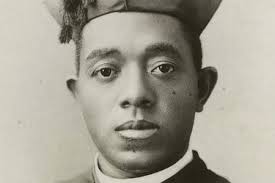 TOLTON: FROM SLAVE TO PRIESTNotre Dame High School is excited  to have the production of Tolton: From Slave to Priest come to the ND stage. The live theatrical one-man drama performed by actor Jim Coleman and directed by Leonardo Defilippis of Saint Luke Productions, will take place Tuesday, February 6, 2024, at 7 p.m. in the ND Auditorium (601 Lawrence Road, Lawrenceville, NJ 08648).  The presentation is free to the public and donations to Notre Dame High School diversity initiative will be accepted. To R.S.V.P. call the school at 609-882-7900 Monday through Friday 8:00am to 4:00pm.About the Production: Tolton: From Slave to Priest is a powerful new live production based on the life of Fr. Augustus Tolton, the first African American priest. This compelling true story of courage, forgiveness, and reconciliation resonates deeply with modern American audiences. Bishop Joseph Perry of Chicago, postulator for Fr. Tolton’s canonization cause, is calling Tolton a production that will “inspire a new era of peace, hope and forgiveness in America.” Tolton is a riveting multimedia drama not to be missed. The production runs 75 minutes and is suitable for middle school age and up. Protecting the environment is part of protecting human life, Pope saysJanuary 21, 2024 By Cindy Wooden ~ The MonitorVATICAN CITY CNS – The obligation to care for creation is not only about the environment, "it has to do with human life, as the Creator conceived and arranged it," Pope Francis told a group from northern Italy dedicated to remembering the 1,910 people who died from the Vajont dam disaster."One thing is striking," the Pope said; "it was not mistakes in the design or construction of the dam that caused the tragedy, but the very fact of wanting to build a reservoir in the wrong place."In October 1963 a landslide on an unstable mountain on the southern side of the reservoir set off a massive tsunami, wiping out entire towns and villages and killing 1,910 people. The dam, built to generate power, remained intact.The decision to build and use the dam, despite cautionary studies about its surroundings, put "the logic of profit before the care of people and the environment in which they live," the Pope said during a meeting Jan. 19 with pilgrims from the Diocese of Belluno-Feltre and from the association "Vajont: The Future of Memory."The support survivors showed one another and the way people in the region built new towns and have continued to work together to protect the land have set off a "wave of hope" motivated by fraternity whereas the "wave that brought despair was caused by greed. And greed destroys, while fraternity builds," the Pope said."This is extremely relevant today," the Pope said. "The care of creation is not simply an ecological factor, but an anthropological issue: It has to do with human life, as the Creator conceived and arranged it, and it concerns the future of everyone, of the global society in which we are immersed."The earth, "the common home, is crumbling," the Pope said, "and the reason is once again the same: greed for profit, a frenzy to earn and possess that seems to make people feel omnipotent" when being creatures should mean learning to respect limits.Pope Francis noted that 2024 marks the 800th anniversary of St. Francis of Assisi writing most of the "Canticle of the Creatures," the hymn of praise to God for the gifts of creation, a hymn in which he addresses as brother or sister the sun, moon, stars, wind, fire and other elements.Calling them brothers and sisters, the Pope said, makes it clear that all creation is "part of a single 'living web of good,' lovingly arranged by the Lord for us."In the canticle, St. Francis praises the Lord for "Sister Water, which is very useful and humble and precious and chaste." And it is useful and humble, the Pope said, "yet it became tremendous and destructive in the case of the Vajont and is inaccessible for so many in the world today who suffer thirst or have no drinkable water.""We need the contemplative gaze, the respectful gaze of St. Francis to recognize the beauty of creation and to know how to give things their proper order, to stop devastating the environment with the deadly logic of greed and to collaborate fraternally in development," he said.LENTEN PROGRAM FOR OUR PARISHJesus ACTion! 
“Behold, I am making all things new (Rev 21:5).” 
Lent is springtime to power wash your soul.Presenter: Rev. Fr. Charles Muorah PhD., STL, LMFT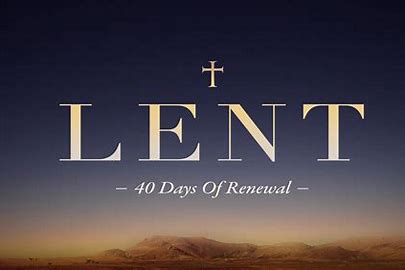 Saturdays in Lent: February 17 – March 16, 2024 Time: 10:00am – 11:30amVenue: Toomey Hall, Sacred Heart Church, 343 S. Broad St, Trenton NJ 08608Smart Mind! Smart Body!! Smart Action and Wellness!!!= Smart and Courageous SpiritualityIs your thought, scrupulous conscience or guilt/sin keeping you awake at nights, generating stress and worries?Do you carry burden and pain in your body or are you struggling with body image or self-esteem?Is your action or behavior of choice sabotaging your self-care, wellness and spirituality? Or do you desire to overcome certain sins, behaviors, forgive yourself or grow in your spirituality?How is your relationship (with God, spouse, children, parents …) working out for you?Whatever your response is: You need Smart and Courageous Spirituality!Jesus ACTion can help!Acceptance and Commitment to Jesus’ Healing Process as you make this Lenten journey is a unique gift offered to you. Receive it with curiosity, compassion and graciousness. Be smart and joyfully sing alleluia with the risen Lord, Jesus.  NB: Please email or call the Parish office to register: secretary@trentonsacredheart.org or 609-393-2801 ext. 0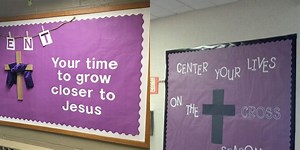 